Ponedeljek, 17. 1. 2022  Ponedeljek, 17. 1. 2022  SLJ                            Radijska igra Škrat Kuzma  Škrata Kuzmo si že spoznal.  Si kdaj razmišljal, kaj pomeni biti škrat? Biti majhen in poreden, pa neznansko sladkosneden, pa razkuzman in bradat, to pomeni: biti škrat. 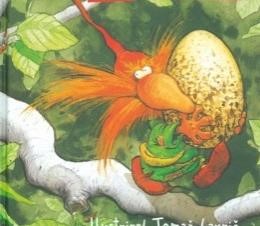 Sedaj veš, kaj pomeni biti škrat.  Poslušaj  radijsko igro na spodnji povezavi in izvedel boš kakšne škratovščine so  ušpičili  Kuzma in njegovi prijatelji. Po začetnem uvodu dobro poslušaj. Slišal boš škratovo smrčanje. https://radioprvi.rtvslo.si/2019/04/radijska-igra-za-otroke-49/ Katere škrate si še spoznal? *V zvezek zapiši tri škratovščine, ki so ti bile najbolj všeč. Piši s pisanimi črkami v celih povedih. Zapis v zvezku:                        Vaja Škratovščine Se tudi v tebi skriva škrat? Zapiši, katero škratovščino pa si ti ušpičil. Upam, da jih ni preveč !